Name: _____________________________________________________                                                                 February 9, 2015                                                                                                                                                                                                                                  ShapeArea or VolumeExampleRectangleRectangular Prism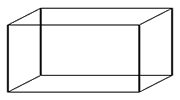 RectangularPyramid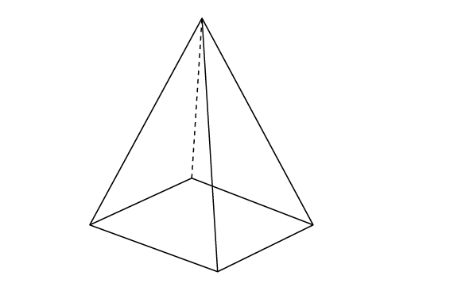 ShapeArea or VolumeExampleTriangleTriangularPrism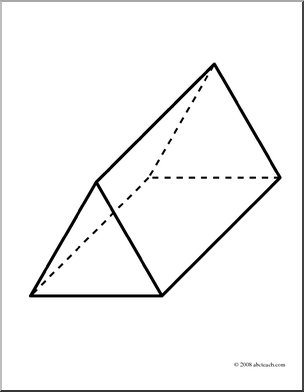 TriangularPyramid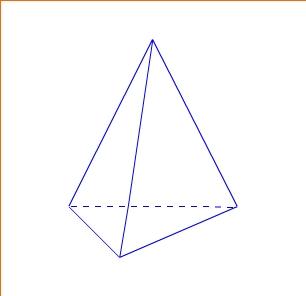 